附件1项目简介 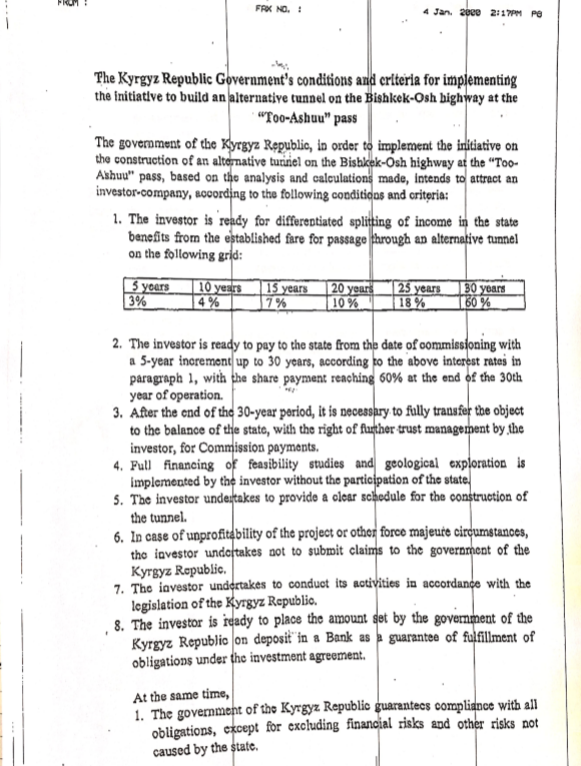 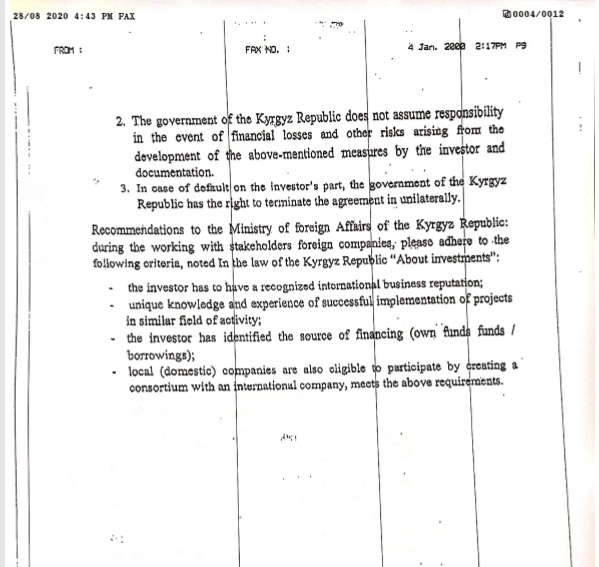 附件2项目申请书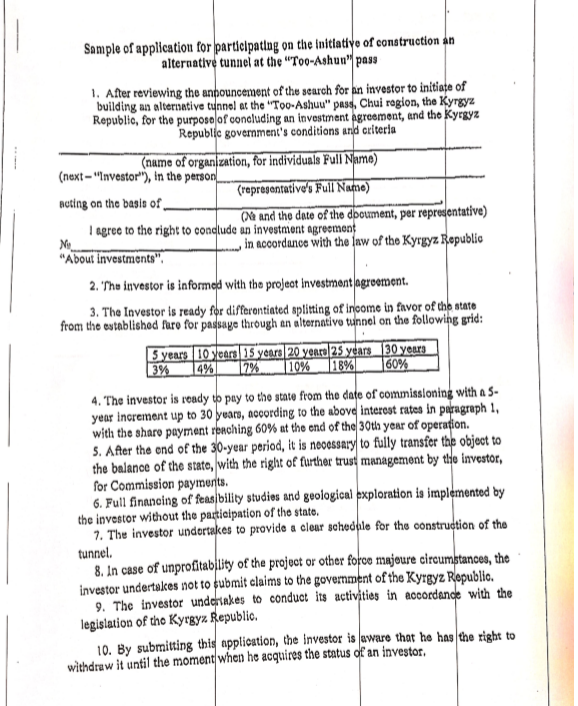 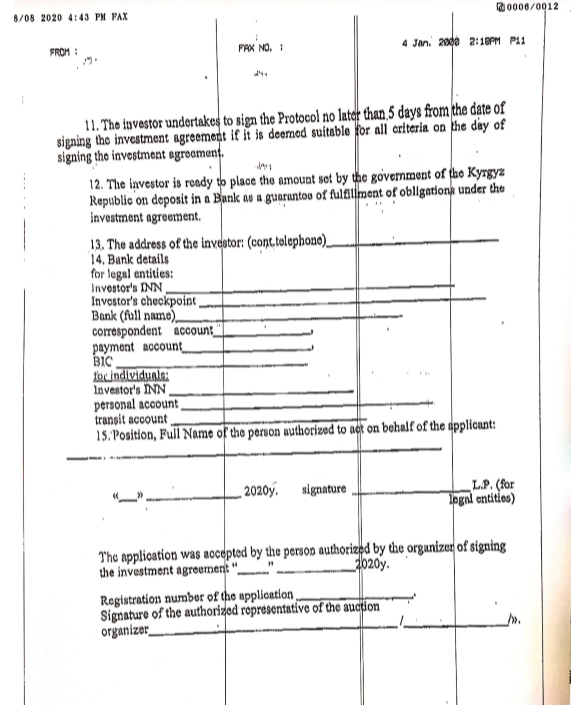 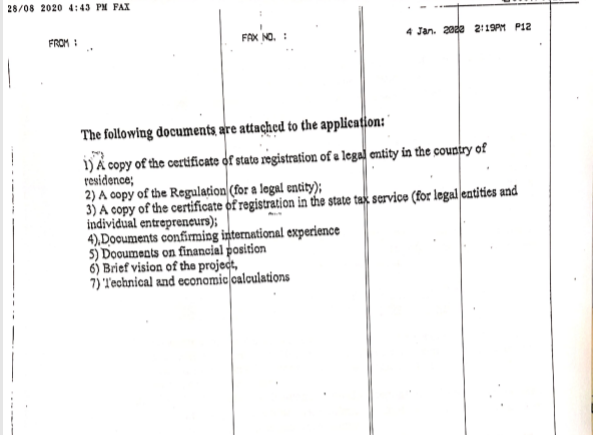 